BLACHOWNIA  - ROZLEWISKO GÓRNEJ STRADOMKI „Obszar Chronionego Krajobrazu "Rozlewisko Górnej Stradomki" powstał w 1993 r. Obejmuje 100 ha lasów, torfowisk i łąk. Można w nim spotkać m.in. jelenia, łosia, żmiję zygzakowatą, gniewosza plamistego, zaskrońca, padalca, rzekotkę, traszkę i pazia królowej. To ciekawe miejsce jest ponadto siedliskiem ok. 70 gatunków ptaków, m.in. perkozów dwuczubych i rdzawoszyjnych, bąków, łysek, trzcinniaczek, pliszek, łozówek, derkaczy, rudzików, sikor sosnówek, kruków, puszczyków, myszołowów, jastrzębi, zięb i gili. Do ciekawszych przedstawicieli świata roślin należą: orlik pospolity, grążel żółty, rosiczka okrągłolistna, naparstnica, mieczyk dachówkowaty, storczyk i widłaki”.DĄB HENRYK „Najstarsze na terenie gminy, ponad 400-letnie drzewo. Jest pomnikiem przyrody od 1959 roku, ma pień o obwodzie w pierśnicy wynoszącym 585 cm. Sędziwy dąb rośnie tuż przy kościele na Błaszczykach”.NAJSTARSZY KRZYŻ W BLACHOWNI „Krzyż liczy ponad 165 lat. Jest pierwszym krzyżem odlanym w Hucie Blachownia. Na cokole pod krzyżem znajduje się tablica pamiątkowa z 1879 r., kiedy to okolice Częstochowy nawiedziła epidemia, a wcześniej głód. Na tablicy przedstawiono wizerunki dwóch świętych”.WIEŻA WIDOKOWA W BLACHOWNI 
„Z wieży rozpościera się widok na zalew, trzcinowiska, gdzie można zobaczyć różne gatunki ptaków, hałdę po byłej kopalni Jerzy. Z wieży widać też ponad czterystaletnią hutę Blachownia oraz klasztor na Jasnej Górze w Częstochowie”.ATRAKCJE W BLACHOWNI „Inne stosunkowo nowe atrakcje nad zalewem to kilkukilometrowe ścieżki pieszo-rowerowe, plaża z bałtyckiego piasku, wieża widokowa, wypożyczalnia rowerków wodnych i kajaków, brodzik z fontanną dla dzieci”.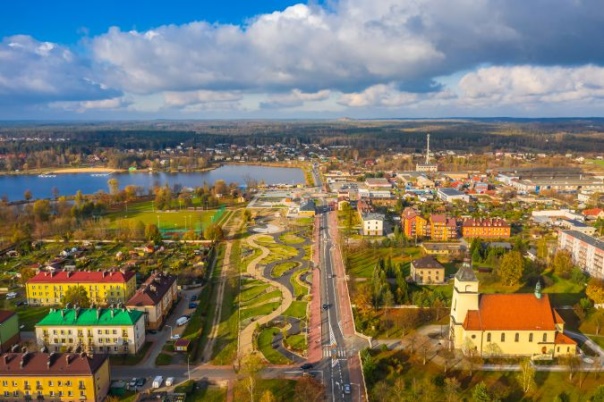 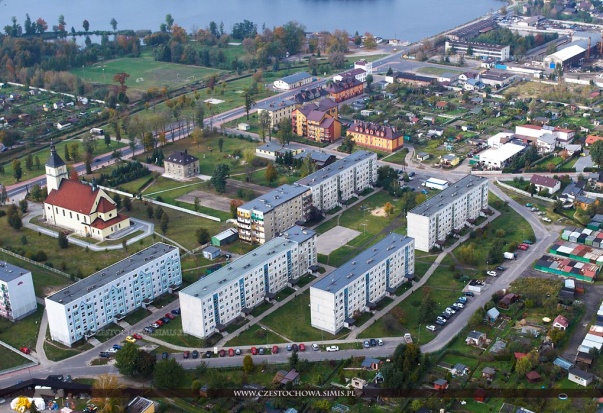 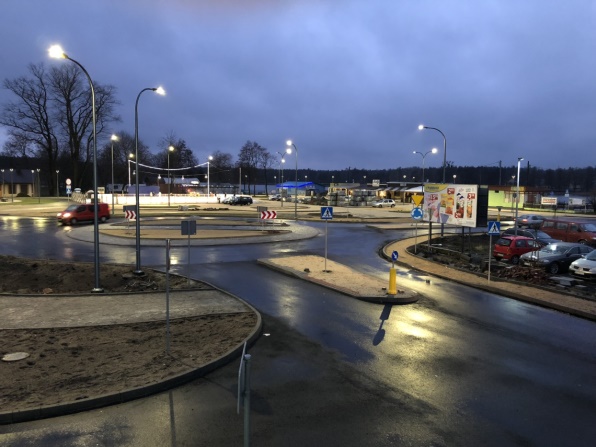 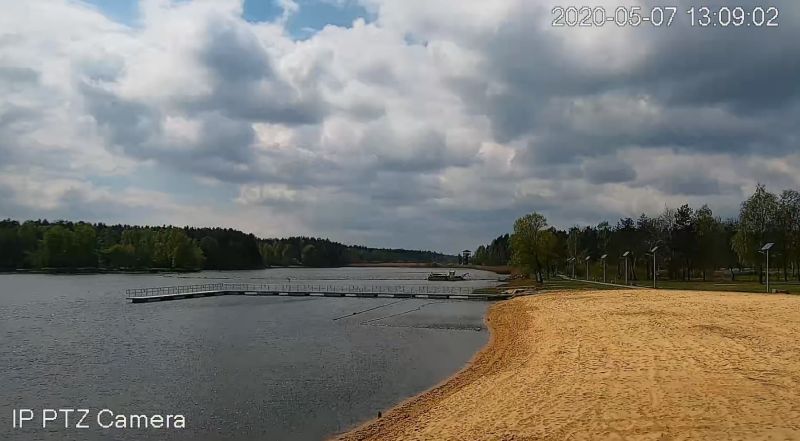 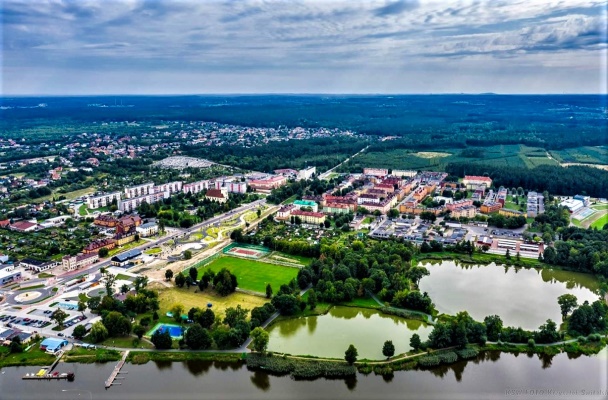 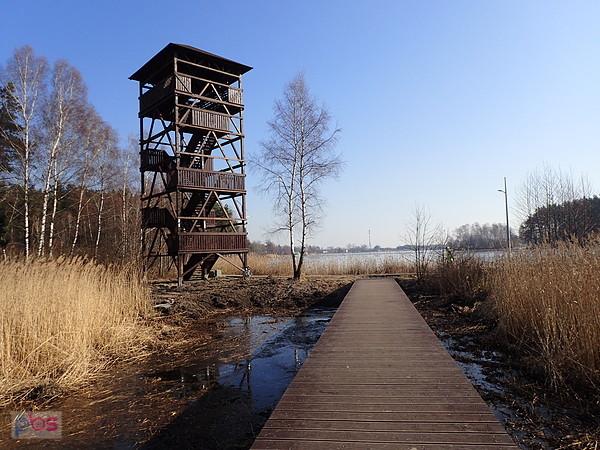 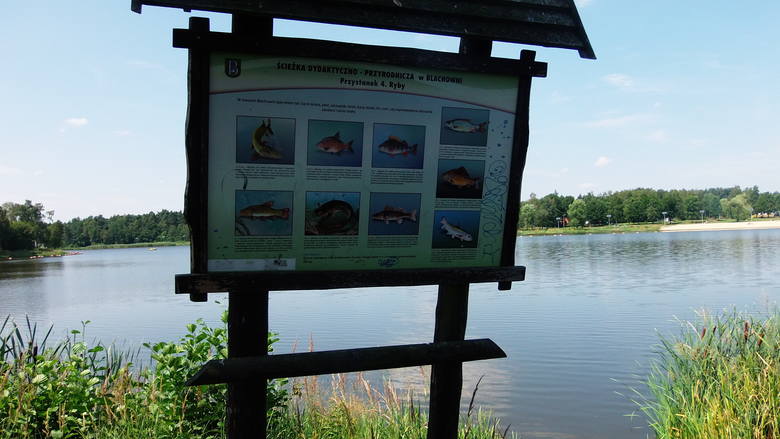 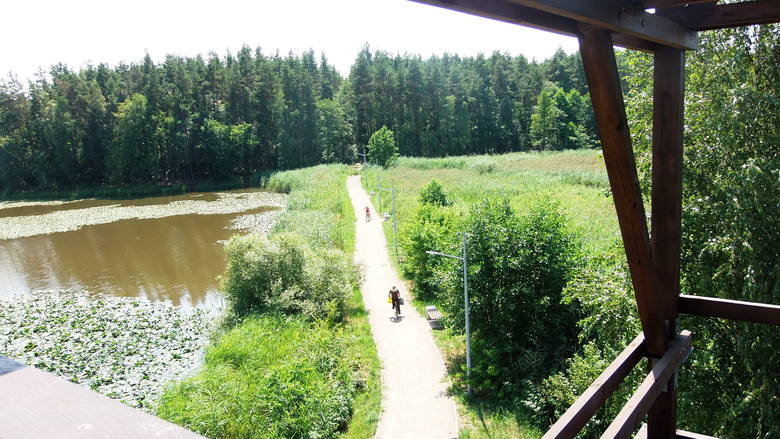 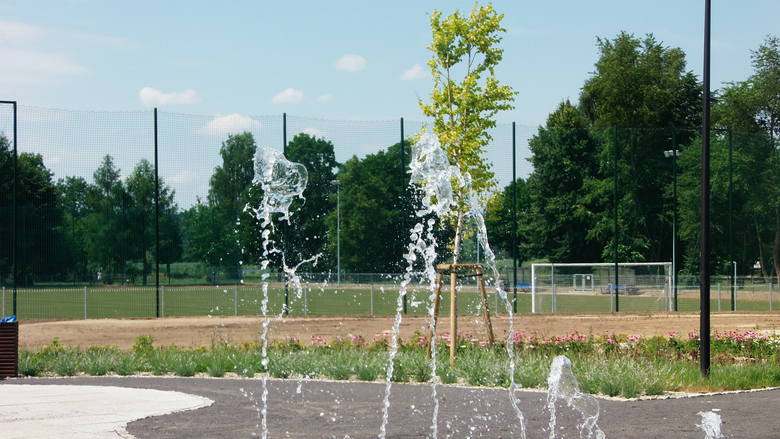 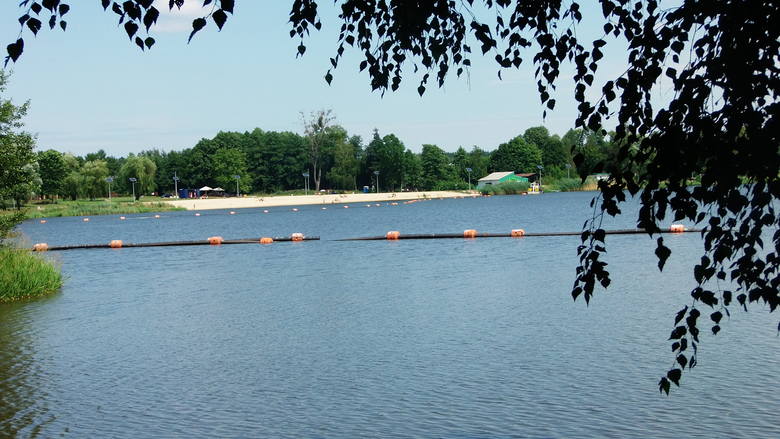 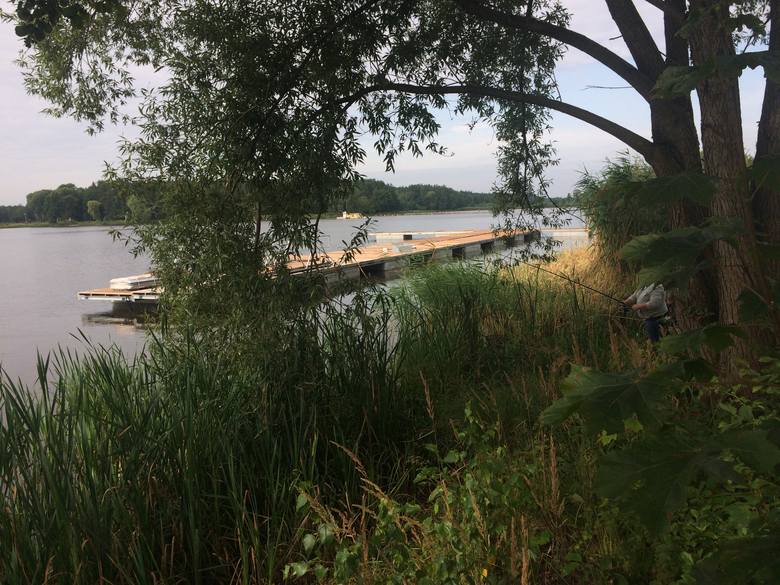 